Geometry 21        6.9  More Practice with Coordinate Proofs		Name _______________________________For each proof, please include a diagram labeled on a coordinate plane.  You may work with a partner.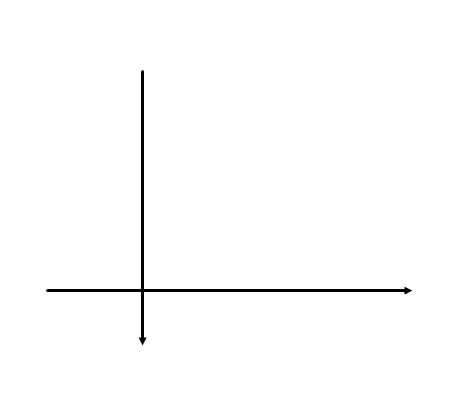 Prove:  The diagonals of a rectangle are congruent.Prove:  The diagonals of a parallelogram bisect each other. (hint: show that the midpoint of each diagonal is at the same point!)Prove:  The midpoint of the hypotenuse of a right triangle is equidistant from the 3 vertices.Prove:  The diagonals of an isosceles trapezoid are congruent.**Prove:  The 3 segments joining the midpoints of the sides of an isosceles triangle forms another isosceles triangle.